1	IntroductionThis document summarizes the information related to the management and evolution of the MMSI numbering resource since WRC-19 as instructed by Resolution 344 (Rev.WRC-19).2	Use of Maritime Identification Digits (MID)2.1	The three digit MID is an integral part of the 9-digit maritime mobile service identity (MMSI) numbering system. MMSIs are assigned to stations in the maritime mobile and the maritime mobile-satellite services. They have been designed to meet the long-term requirements for establishment of a unique ship identity for both safety and telecommunication purposes, in a large variety of automated radiocommunication systems, e.g. in Digital Selective Calling (DSC) equipment at MF, HF and VHF bands; in narrow-band direct-printing (NBDP) equipment in accordance with Recommendation ITU-R M.625, maritime satellite equipment, and some other systems. It may be noted that before 2019 some restrictions existed in the public switched networks of several countries, which led to the situation where some administrations used to assign MMSI numbers with three trailing zeros, thus reducing the capacity of the relevant MID by a factor of 1 000. However, with publication of Recommendation ITU-R 585-8 in October 2019 the limitations of three trailing zeros were removed, thus increasing the capacity of a single MID to provide up to      1 000 000 MMSIs to ship stations.2.2	The Bureau continues to receive requests for additional MIDs. However, some of these requests are not fully justified, as the conditions stipulated in the Radio Regulations, concerning the eligibility for additional MIDs, are not satisfied. In such cases, administrations are advised to review their assignment schemes so as to make optimum use of the possibilities of forming identities from the available MIDs, thus preserving the capacity of the numbering plan.2.3	The Bureau wishes to report that there is no shortage yet in MIDs in any part of the world. However, the situation may change in some regions if a significant number of administrations reach the status of saturation in the assignment of MMSI numbers based on the currently allocated MIDs. In addition, the implementation of new technologies related to protection of the maritime environment, safety and security at sea may increase the usage of MMSI and result in the further depletion of MIDs.3	Status of allocations of MIDs and MMSI assignments3.1	In the period between August 2019 and the date of preparation of this Report, no new MIDs have been allocated to administrations. Thus, the total number of MIDs allocated to administrations amounts to 292, which now represent 61.60% of the 474 MID combinations currently available for allocation to administrations. 3.2	In addition, based on Recommendation ITU-R M.585-9 approved in May 2022, MID 979 is allocated for formation of freeform number identities for the specific maritime radio equipment, namely autonomous maritime radio devices (AMRD) Group B devices based on AIS technology. This MID, together with the previously allocated MIDs 970, 972 and 974, was taken from the “900” series from the MID numbering resource, which had been reserved for satisfying future requirements of administrations in MIDs. 3.3	In the period between August 2019 and the date of preparation of this Report, the total of MMSI numbers that have been notified to the Bureau and which were recorded in the ITU’s maritime database has increased by 13.43% (from 638 246 to 723 998 records). It is to be noted that in June 2023 there were 54 144 cases (7.48%) in the category of MMSI numbers with three trailing zeros, while in August 2019 the percentage of notified MMSI numbers with three trailing zeros was 8.71%.3.4	Details regarding the assigned MMSI numbers that have been notified to the Bureau are given in the Annex to this document.4	Use and notification of MMSI for equipment other than shipborne mobile equipment 4.1	The possibility for administrations to assign MMSI to Search and Rescue (SAR) aircraft, automatic identification system (AIS) Aids to Navigation (AtoN), and craft associated with a parent ship is described in Annex 1 of Recommendation ITU-R M.585-8, which is incorporated by reference in the Radio Regulations. 4.2	By the time of preparation of this Report, the Bureau received and recorded 109 MMSI numbers assigned to SAR aircrafts of 12 administrations and 2 806 MMSI numbers assigned to AtoNs of 35 administrations. Based on these statistics, it can be concluded that there is no shortage yet in the MMSI numbering resource for the equipment other than shipborne mobile equipment.AnnexStatistical data concerning the notified use of Maritime Identification Digits
(August 2019 – June 2023)______________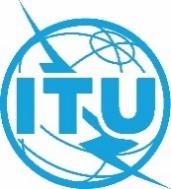 World Radiocommunication Conference (WRC-23)
Dubai, 20 November - 15 December 2023World Radiocommunication Conference (WRC-23)
Dubai, 20 November - 15 December 2023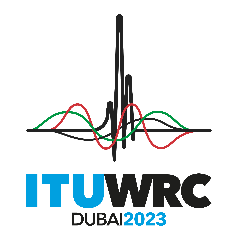 PLENARY MEETINGPLENARY MEETINGAddendum 4 to
Document 4-EAddendum 4 to
Document 4-E18 July 202318 July 2023Original: EnglishOriginal: EnglishDirector, Radiocommunication BureauDirector, Radiocommunication BureauDirector, Radiocommunication BureauDirector, Radiocommunication BureauREPORT OF THE DIRECTOR ON THE ACTIVITIES OF THE RADIOCOMMUNICATION SECTORREPORT OF THE DIRECTOR ON THE ACTIVITIES OF THE RADIOCOMMUNICATION SECTORREPORT OF THE DIRECTOR ON THE ACTIVITIES OF THE RADIOCOMMUNICATION SECTORREPORT OF THE DIRECTOR ON THE ACTIVITIES OF THE RADIOCOMMUNICATION SECTORPART 4PART 4PART 4PART 4MANAGEMENT OF THE MMSI NUMBERING RESOURCE 
(ISSUES REFERRED TO IN RESOLUTION 344 (REV.WRC-19) 
AND OTHER RELATED ISSUES)MANAGEMENT OF THE MMSI NUMBERING RESOURCE 
(ISSUES REFERRED TO IN RESOLUTION 344 (REV.WRC-19) 
AND OTHER RELATED ISSUES)MANAGEMENT OF THE MMSI NUMBERING RESOURCE 
(ISSUES REFERRED TO IN RESOLUTION 344 (REV.WRC-19) 
AND OTHER RELATED ISSUES)MANAGEMENT OF THE MMSI NUMBERING RESOURCE 
(ISSUES REFERRED TO IN RESOLUTION 344 (REV.WRC-19) 
AND OTHER RELATED ISSUES)NameMIDNumber of MMSI recorded
(August 2019)Recorded with three trailing zeros
(August 2019)Number of MMSI recorded
(June 2023)Recorded with three trailing zeros
(June 2023)Afghanistan401----Albania (Republic of)201--430Algeria (People’s Democratic Republic of)60551405390Andorra (Principality of)20210180Angola (Republic of)603----Antigua and Barbuda304
305389506310506369490293490Argentine Republic7011 171981505123Armenia (Republic of)2161111Australia5032 6422263 024219	Christmas Island (Indian Ocean)516----	Cocos (Keeling) Islands523----Austria2032 25582 5957Azerbaijan (Republic of)42330403440Bahamas (Commonwealth of the)308
309
3111932071 0471932072721731821 058173182247Bahrain (Kingdom of)408518518536485Bangladesh (People’s Republic of)405----Barbados314138132250250Belarus (Republic of)2061141Belgium20520 13166821 208605Belize31237373636Benin (Republic of)6105050Bhutan (Kingdom of)410----Bolivia (Plurinational State of)72029294646Bosnia and Herzegovina478----Botswana (Republic of)611----Brazil (Federative Republic of)7103 335666 46467Brunei Darussalam5081382420320Bulgaria (Republic of)20756479271Burkina Faso633----Burundi (Republic of)609----Cabo Verde (Republic of)61738374544Cambodia (Kingdom of)514
515474604474604473603473603Cameroon (Republic of)6132020Canada31636 46226246 457333Central African Republic612----Chad (Republic of)670----Chile72568766192China (People’s Republic of)412
413
41414 61719 61782150378842014 52223 8761 089501784463	Hong Kong (Special Administrative Region of China)4773 8241364 13494	Macao (Special Administrative Region of China)45310650	Taiwan (Province of China)416----Colombia (Republic of)7301011615Comoros (Union of the)616
620517134501131517220501218Congo (Republic of the)615--11Costa Rica3211040Côte d’Ivoire (Republic of)619--50Croatia (Republic of)2387 009897 14180Cuba32324242424Cyprus (Republic of)209
210
212467304443465304397455399381453399334Czech Republic270----Democratic People’s Republic of Korea445253253253253Democratic Republic of the Congo6764444Denmark219
22023133121 041473--623352--25 620370410511254410	Faroe Islands231323301307263	Greenland331836395938496Djibouti (Republic of)6215151Dominica (Commonwealth of)325331287232113Dominican Republic327----Ecuador735301 9792Egypt (Arab Republic of)62228002730El Salvador (Republic of)359----Equatorial Guinea (Republic of)6314242Eritrea6257777Estonia (Republic of)27661606058Eswatini (Kingdom of)669----Ethiopia (Federal Democratic Republic of)6248888Fiji (Republic of)520----Finland2301 5691759 800177France22622722832934763512664 3151 3651-481242793190-011261 78414 4702223109256288000	Adelie Land501----	Crozet Archipelago618----	French Polynesia226
227
228
5462971 245203314151 6261023	Guadeloupe (French Department of)227
228
3293476607311 422--001--6521 6382100000	Guiana (French Department of)227
228
745102080002-2280-0	Kerguelen Islands226
227
618
635111111106-1110-106	Martinique (French Department of)227
228
329
34731221 391010144121 5630101	New Caledonia227
228
540111 3590014-11 513-013	Reunion (French Department of)
227
228
347
66024159101021716870101	Saint Paul and Amsterdam Islands607----	Saint Pierre and Miquelon (Territorial Collectivity of)227
228
36131680012183001	Wallis and Futuna Islands227
5782142023120Gabonese Republic626--1616Gambia (Republic of the)6293131Georgia213124123174173Germany (Federal Republic of)211
21851 49716421616456 7371 448192123Ghana627111101111101Greece237
239
240
2416 0255 3481 4114653913735904655 8085 0213 632610382346505610Grenada3301010Guatemala (Republic of)332----Guinea (Republic of)632111111Guinea-Bissau (Republic of)630--410Guyana750430690Haiti (Republic of)336----Honduras (Republic of)334579577579577Hungary 24356926452Iceland2512 129902 126100India (Republic of)419826217959215Indonesia (Republic of)52589208920Iran (Islamic Republic of)4221 5608851 602881Iraq (Republic of)425130130Ireland2504 9951399 061128Israel (State of)428170170Italy2471 9802441 989241Jamaica339355304527477Japan431
43213 073
411563
41113 072411563411Jordan (Hashemite Kingdom of)438----Kazakhstan (Republic of)436----Kenya (Republic of)6341133Kiribati (Republic of)529184183172172Korea (Republic of)440
441584
615584
615584615584615Kuwait (State of)447154154154154Kyrgyz Republic451----Lao People’s Democratic Republic531----Latvia (Republic of)275354171522187Lebanon450----Lesotho (Kingdom of)644----Liberia (Republic of)636
6373 746-4-5 034-5-Libya (State of)642412412Liechtenstein (Principality of)252----Lithuania (Republic of)277409292618314Luxembourg253448448489477Madagascar (Republic of)6471411014110Malawi655----Malaysia5334 0313882 869117Maldives (Republic of)45558585858Mali (Republic of)649----Malta215
229
248
249
2561 2401 4151 3811 2581 1764396247066295251 3051 3611 1421 0073 041630663521428533Marshall Islands (Republic of the)5384 16945 9815Mauritania (Islamic Republic of)65410181018Mauritius (Republic of)645156156218213Mexico34578101 0040Micronesia (Federated States of)510----Moldova (Republic of)214176060Monaco (Principality of)254512512582582Mongolia457316296237221Montenegro2623374Morocco (Kingdom of)2424651181 147119Mozambique (Republic of)6501151Myanmar (Union of)50635352424Namibia (Republic of)659258258258258Nauru (Republic of)54430230Nepal (Federal Democratic Republic of)459----Netherlands (Kingdom of the)244
245
24631 91157461967056955632 959563655645559610	Aruba307----Bonaire, Sint Eustatius and Saba306114832	Curaçao306328326362330Sint Maarten (Dutch part)306----New Zealand512
542502270542290	Cook Islands518197183196182	Niue542841800Nicaragua350----Niger (Republic of the)656----Nigeria (Federal Republic of)657----North Macedonia (Republic of)2742020Norway257
258
25930 41510 40052258051351828 87410 6162 371737490473Oman (Sultanate of)46116541673Pakistan (Islamic Republic of)463130130Palau (Republic of)5116060Panama (Republic of)3513523533543553563573703713723733749479229388568028278208358127886807249479229388568028278208358127876807249421 139915866844830848842823815700742942921915866844830848842823814700742Papua New Guinea55350005000Paraguay (Republic of)755----Peru760----Philippines (Republic of the)548431268991290Poland (Republic of)2618851616 714118Portugal26380478650	Azores20441404745	Madeira2555042249122Qatar (State of)46668666664Republic of Türkiye2719 9251813 70919Romania2648401280Russian Federation27312 47926515 246264Rwanda (Republic of)661----Saint Kitts and Nevis (Federation of)341449449444444Saint Lucia343--2-Saint Vincent and the Grenadines375
376
377236289225236281224235274203235266201Samoa (Independent State of)561----San Marino (Republic of)268--1538Sao Tome and Principe (Democratic Republic of)6684444Saudi Arabia (Kingdom of)403162136161135Senegal (Republic of)663132132207207Serbia (Republic of)279----Seychelles (Republic of)66412101210Sierra Leone667486166482163Singapore (Republic of)5635645655667357286397346697286397343 252407457572401407455572Slovak Republic2672231524Slovenia (Republic of)2788858581 343838Solomon Islands557----Somalia (Federal Republic of)666--40South Africa (Republic of)60184748474South Sudan (Republic of)638----Spain224
2251 152137553851 10415054577Sri Lanka (Democratic Socialist Republic of)417450450Sudan (Republic of the)662----Suriname (Republic of)765----Sweden265
2661 2011611241611 164132109132Switzerland (Confederation of)2691 5434141 740327Syrian Arab Republic46814141414Tajikistan (Republic of)472----Tanzania (United Republic of)674
677148067215021Thailand56710059799100Timor-Leste (Democratic Republic of)550--10Togolese Republic671640519564400Tonga (Kingdom of)5705555Trinidad and Tobago3627272101101Tunisia6722392271 274906Turkmenistan4343131Tuvalu572531298595297Uganda (Republic of)675----Ukraine272789265791267United Arab Emirates470
471907111907111957199956199United Kingdom of Great Britain and Northern Ireland232
233
234
23517 36319030979 08643519022740937 78618028374 809408180204390	Anguilla301----	Ascension Island608----	Bermuda3106060158158	British Virgin Islands3781 8422982 369305	Cayman Islands3191 7156792 369673	Falkland Islands (Malvinas)740--2323	Gibraltar236763216610123	Montserrat348----	Pitcairn Island555----	Saint Helena665----	Turks and Caicos Islands364----United States of America3033383663673683694374329 30136 0329 687355437343215346343552425783 60030 03726 682393240576296366352393	Alaska (State of)303276268188184	American Samoa559----Northern Mariana Islands (Commonwealth of the)536----	Puerto Rico358----	United States Virgin Islands379----Uruguay (Eastern Republic of)77021002100Uzbekistan (Republic of)437----Vanuatu (Republic of)576
577386253386253278320277320Vatican City State208----Venezuela (Bolivarian Republic of)775----Viet Nam (Socialist Republic of)5741 907811701286Yemen (Republic of)473
475--------Zambia (Republic of)678----Zimbabwe (Republic of)679----State of Palestine (in accordance with Resolution 99 Rev. Dubai, 2018)443----Total:292638 24655 595723 99854 144